PUBLIC HEARING NOTICEA PUBLIC HEARING WILL BE HELD TO OBTAIN NEEDED INFORMATION FOR THE KENTUCKY COMMUNITY DEVELOPMENT BLOCK GRANT (CDBG) - RECOVERY HOUSING PROGRAM (RHP).The RHP Action Plan is the Commonwealth’s application and distribution plan for U.S. Department of Housing and Urban Development (HUD), Office of Community Planning and Development (CPD) Block Grant Programs (CDBG – RHP). The Department for Local Government is the agency responsible for submission of the plan to HUD.Kentucky is in the process of drafting the CDBG - RHP Action Plan, and a public hearing is being held for the purpose of obtaining public input. Both written and oral comments will be accepted and where applicable, will be incorporated into the document.The public hearing is scheduled for 10 a.m. EST Tuesday, February 7, 2023 via Zoom meeting. The meeting can be accessed via the following links and phone numbers: Join Zoom Meeting 
https://us06web.zoom.us/j/84431556080?pwd=cVN2cC9HNjhRTDJyekduUDI5dHhrdz09 Meeting ID: 844 3155 6080 
Passcode: 2S4etV 
One tap mobile 
+16465588656,,84431556080#,,,,*078135# US (New York) 
+16469313860,,84431556080#,,,,*078135# US Dial by your location 
        +1 646 558 8656 US (New York) 
        +1 646 931 3860 US 
        +1 301 715 8592 US (Washington DC) 
        +1 305 224 1968 US 
        +1 309 205 3325 US 
        +1 312 626 6799 US (Chicago) 
        +1 689 278 1000 US 
        +1 719 359 4580 US 
        +1 720 707 2699 US (Denver) 
        +1 253 205 0468 US 
        +1 253 215 8782 US (Tacoma) 
        +1 346 248 7799 US (Houston) 
        +1 360 209 5623 US 
        +1 386 347 5053 US 
        +1 507 473 4847 US 
        +1 564 217 2000 US 
        +1 669 444 9171 US 
Meeting ID: 844 3155 6080 
Passcode: 078135 
Find your local number: https://us06web.zoom.us/u/kejc2Iia19 Discrimination ClauseThe Commonwealth of Kentucky does not discriminate on the basis of race, color, national origin, sex, age, religion or disability, and provides, upon request, reasonable accommodation, including auxiliary aids and services, to afford an individual with a disability an equal opportunity to participate in all services, programs and activities. Any persons requiring special needs assistance should contact Mark Williams at 
markp.williams@ky.gov at least five days prior to the meeting. The TDD number for the hearing impaired is 1/800-648-6057 or TTY/V 711 (or local number if available).A copy of the current Action Plan will be available is available for review online at https://kydlgweb.ky.gov/FederalGrants/16_RHP.cfm. Please send written comments by email to markp.williams@ky.gov.Equal Employment Opportunity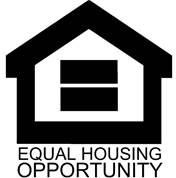 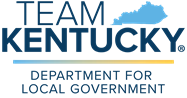 